Авто-транспортер АТ-7 ЗиЛ-5301Б0
 Компания "LAS-1" Дарзциема  60,  Рига,  Латвия,  LV-1073 www.las1.lv 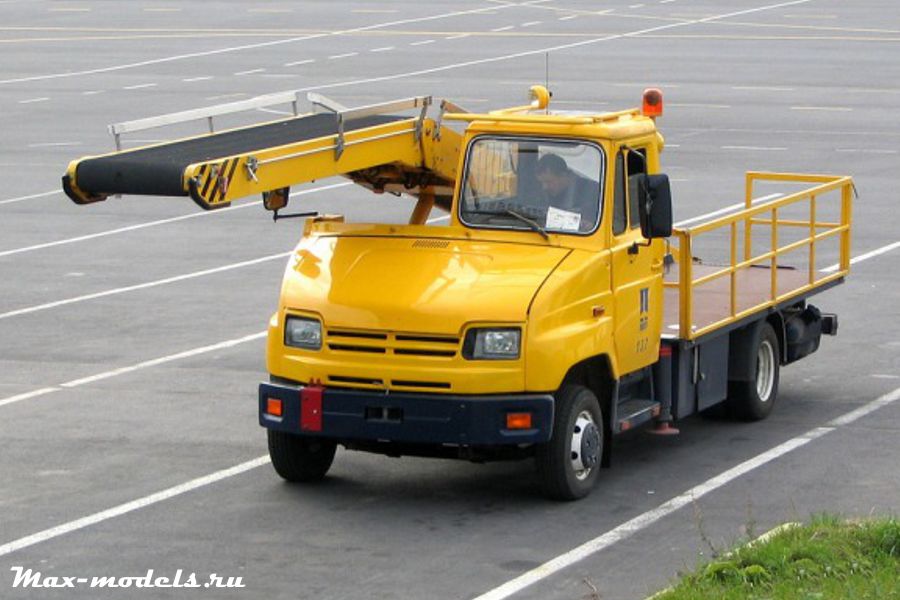 Предназначен для перегрузки багажа, штучных грузов, почты в самолёты, на склады:
- с багажной тележки; - с собственной платформы; - с платформы автомобиля; - с уровня земли (перегрузка на склад). Основные преимущества использования:  •     Перегрузка с конвейера может производиться непосредственно в проём окна склада  передним или задним подъездом •     Для перевозки грузов на автоконвейере имеется платформа с ограждениями. •     Автоконвейер способен перевозить до 2000 кг груза на собственной  платформе.  •     Низкая стоимость владения  •     Рабочий диапазон температур: от -40С до +45°С •     Высокая проходимость  •     Автоконвейер  АТ-7 заменяет минимум 4 единицы техники, что повышает безопасность на  перроне и снижает инвестиционные затраты на приобретение дополнительной  техники, такие  как тележки, тягачи, погрузчики и т.д.  •     увеличивает провозную емкость  в аэропорту, что очень важно в период пиковых нагрузок  как летний чартерные программы и т.д.  
Состоит из следующих основных частей:
- шасси автомобиля с доработанной кабиной;
- грузовой платформы;
- двухсекционного конвейера;
- гидросистемы;
- электрооборудования. 
Способен загружать тюки большого габарита весом до 200 кг.
Грузоподъёмность платформы, кг 2000 
Общая грузоподъёмность конвейера, кг 950 
Грузоподъёмность конвейера погонная, кг/пм 100 
Масса одного места груза, кг, не более 200 
Высота перегрузки, мм: 
- для переднего конца конвейера 700...5300 
- для заднего конца конвейера 800...2400 
Наибольший габарит груза по ширине, мм: 
- при вертикальном положении бортов 800 
- при горизонтальном положении бортов 1300 
Скорость движения конвейерной ленты, м/с 0,2...0,5 
Направление движения ленты реверсивное 
Тип шасси ЗиЛ-5301БО 
Двигатель ММЗ Д24510 105 л.с. дизельныйШасси ЗиЛ-5301БО предназначено для установки специальных кузовов и различного оборудования. *перераспределение максимальных нагрузок на оси должно соответствовать полной массе 6950 кг. Предусматривается также установка дизельных двигателей: ММЗ Д-245.11 Е2 (80 кВт) и ММЗ Д-245.9 Е2 (100 кВт). При этом шасси, соответственно, имеют обозначения: ЗиЛ-53012Е и ЗиЛ-5301Е2. Технические характеристики 
шасси ЗиЛ-5301БОТехнические характеристики 
шасси ЗиЛ-5301БОПоказательЗначениеКолесная формула4 х 2Масса перевозимого груза, кг3750Масса снаряженного шасси, кг3005Распределение нагрузки на дорогу от снаряженной массы через шины, Н (кгс)Распределение нагрузки на дорогу от снаряженной массы через шины, Н (кгс)  - передних колес18700 (1870)  - заднего моста11350 (1135)Допустимая полная масса автомобиля, кг6950Допустимые нагрузки на дорогу от полной массы через шины, Н (кгс)Допустимые нагрузки на дорогу от полной массы через шины, Н (кгс)  - передних колес23500 (2350)*  - заднего моста49000 (4900)Радиус поворота, м7,0Максимальная скорость, км/ч95Контрольный расход топлива при V=60 км/ч (л/100 км)12Вместимость топливного бака, л125ДВИГАТЕЛЬДВИГАТЕЛЬМодельД-245.12С ММЗТипдизельныйЧисло и расположение цилиндровL4Рабочий объем, л4,75Степень сжатия15,1Мощность, л.с./кВт108,8 / 80  - при мин. -12400Крутящий момент, кгс.м/Н.м35 / 350  - при мин. -11300 - 1700